CLIL lesson – 1.Subject: ENGLISH/MATHSTeachers: Mgr.Králiková Lucia and Mgr.Mária Mocsiová (Maths teacher)Class: 9.ALenght of lesson: 90 minutesTopic: Contents, perimeters and volumes of bodiesTeaching methods: Teacher-Centered Instruction,  Cooperative Learning, practical learningTraining aids: different measuring aids, rulers, internetEducational goals: The main goal is to teach students to work in groups and to know the difference between concepts such as content and volumeVocabulary: OBJEM – VOLUMEOBSAH- CONTENTOBVOD – CIRCUMFERENCERULERS AND GAUGESThe structure of the lesson: 1.motivation discussion                                                   2.students divided into groups and drawing a task                                                   3.reading text in English and understanding it                                                   4.practical measuring in classroom                                                   5.counting and searching on internet                                                  6.presentation of each group a their resultsMain activity: blending real-life situation with mathematical theory and financial literacyEvaluation/Assesment: each group´s presentation was evaluated oraly and positives were picked –upMATERIALS STUDENTS WORKED WITH:Topic number 1: painting the classroomThe task – to compile a price calculation for a classroom paintingCalculate the amount of white paint needed to paint the classroom wallsFind out the price of paint in an available storeCompare the found price with the price calculation determined by the scholSET –OUTS (things needed):- various gauges-rulers...-calculator-internet-the paint is painted on the prepared wall in 1 layer without thinning (no water added to it)-the school has got a budget 30 EUROConclusion: information about the obtained data, comparisonTopic number 2: new classroom floorThe task- to compile a price calculation of a laminate classroom floorTo count a needed amount of flooring, mat and skirting board-find the final priceSET-OUTS (things needed):-calculator -price list: laminate flooring  1 package-1,5 m² .........price for m² -12 EURO-mat:                                  1 package- 10 m² .......price for m²  - 3 EURO-skirting board                   1 piece lenght 2 500 mm.....price for 1 piece – 4 EUROConclusion: information about the obtained dataTopic number 3:the amount of air in the classroomThe task: find out how much m³ air is present in the classroom provided by the fact the all Windows and doors are closedCount how many  %  from the given area is occupied by furniture (just bigger pieces)Find out how manz students can be present in a classroom, if 1 student equals 4 700 dm³ o fair according to standard hygiene regulations-count, how much does air in a classroom weigh, if we know 1 liter of air is – 1,2930 gSET-OUTS (things needed):-calculator and various gauges (rulers....)Conclusion: Information about the obtained data PHOTOS FROM LESSON: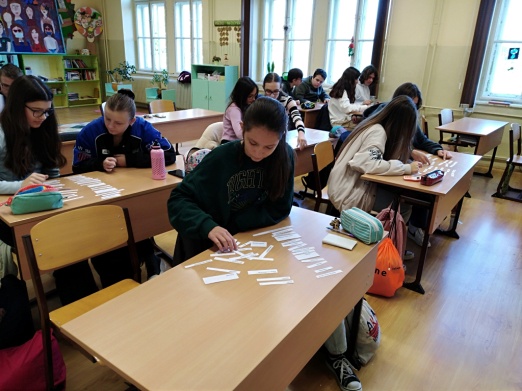 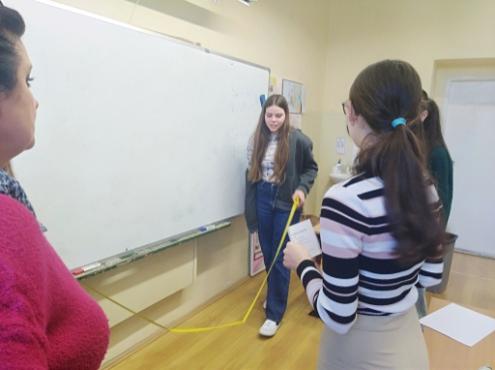 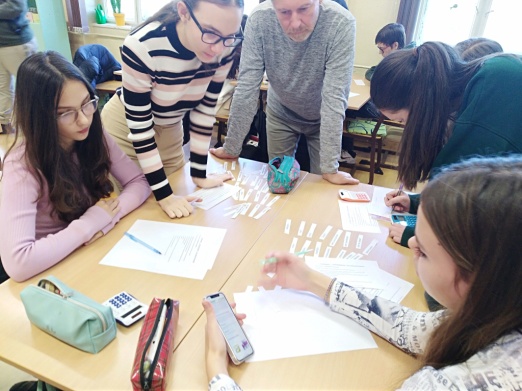 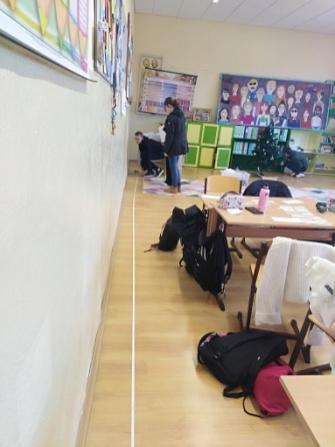 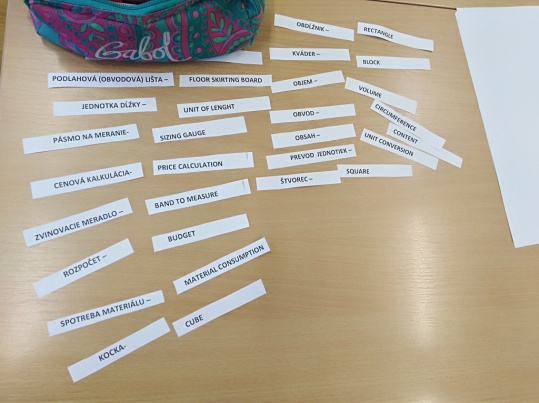 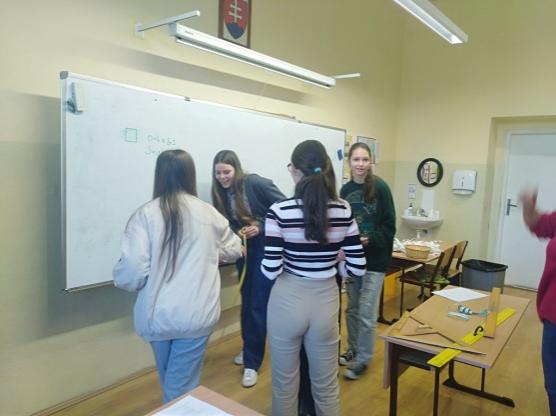 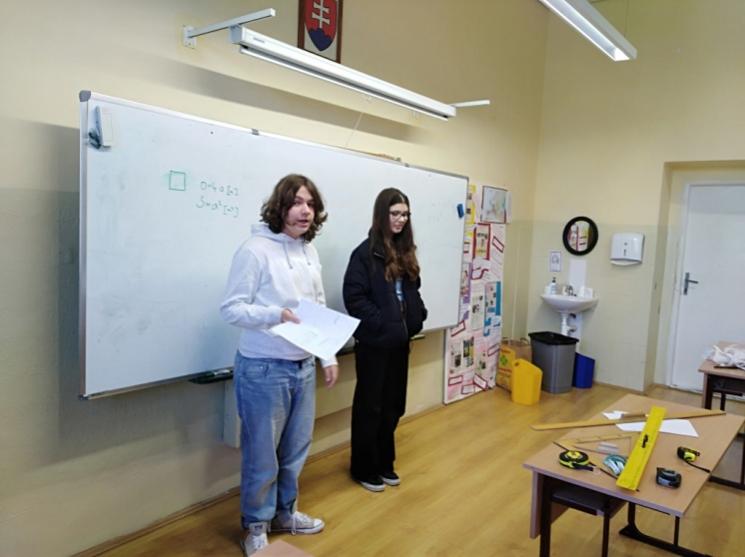 